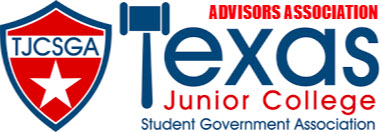 ADVISORS ASSOCIATION MEETING MINUTESDallas, TexasAddison/Dallas Marriott QuorumFriday, April 14, 2023, 9:00 amCall to Order 
The meeting was called to order at 9:05 amRoll CallAttendance: Kilgore, Texarkana, Trinity Valley, Northeast Texas,  Tyler, Navarro,Hill College, Tarrant, Amarillo, Odessa, Tarrant-South, San Antonio,  Houston CC,  Panola,Collin College,  Dallas College, South Plains*Missed a few schools that attended.  Quorum was met.Approval of Minutes
Minutes from previous meeting were approved.Officer ReportsState Advisor-Elect- Frankie Ward-handling conference issuesState Advisor- Miyoshi Holmes- students to run.  Several uncontested positions.Editor- Kaymon FarmerVice President- Kelly Sonnanstine-Helping with the awards committeePresident- Kenneth Webb- Rolando Martinez went from Advisor’s Association Vice President to State Advisor-Elect Pro Tem.  Then let that role be in March. Opening up State executive board positions for more schools to run.  Several uncontested positions.  The original State Advisor (Nikopolous) is no longer able to serve.  State Advisor-Elect Miyoshi Holmes stepped into the State Advisor role. State advisor-Elect for the first year, and the second year is the State Advisor, something usually happens within that first year to where it’s terminated. Miyoshi is up for State Advisor for next year. We need to elect a State Advisor-Elect.Committee Reports-nothingUnfinished/Old Business-no old businessNew BusinessNominations for State Advisor-ElectThe association must submit at least two candidates for the school to vote during the upcoming state officer election. 
Courtney Skiles-TVCC and Frankie Ward-Dallas College are two State-Advisor elect candidates and will give speeches later during the convention before the election.Advisor Association PositionsStephen Rogers-Collin College was nominated for Advisors’ Association President and was elected.Colby Calhoun-TVCC was nominated for Advisors’ Association Vice President and was elected.Terence Mathis-Kilgore College was nominated for Advisors’ Association Editor and was elected.AnnouncementsAdvisors Meeting- Saturday, April 15, 2023, at 10:00 am Advisor Reception- 9:30 pmPotentially Austin Texas 2024 conference April 11-14thRegion 1 & 6 only have 3 active schools and have trouble with participationEvery 5 years, we would look at the redistribution of regionsRegion 1= 4Region 2= 11Region 3= 9Region 4= 6Region 5= 7Region 6= 4AdjournmentMeeting adjourned at 1:00 pm.